2023 GRADE 7 MATHEMATICS LESSON PLAN TERM 3 - SMARTMINDSSTRAND:  MEASUREMENTSUB STRAND: MONEY – Percentage DiscountSPECIFIC LEARNING OUTCOMES: by the end of the lesson, the learner should be able to:Calculate percentage discount of different goods and servicesAppreciate profit and loss in real life situationKEY INQUIRY QUESTION (S)Why do we use money in daily activities?What considerations would we make when buying or sellingLEARNING RESOURCESSMART MINDS Mathematics learner’s book Grade 7 page 166Price list, classroom shop, electronic money tariff charts, sample of a budgetORGANISATION OF LEARNINGLearning will take place in an actual classroom. Learners will work individually, in pairs and small groupsINTRODUCTIONTeacher to review the previous lessonAsk learners to draw a table similar to the one on page 166 of the learner’s bookLESSON DEVELOPMENT STEP 1Let them complete it by filing the blank rows in the column of discount and percentage discountSTEP 2Choose learners from random groups to share their work with the rest of the classSTEP 3Learners to identify the formula of calculating percentage discount asPercentage Discount = discount/ marked price X 100%STEP 4Take the learners through Examples 11 and 112 on page 166/167 of the learner’s bookCreativity and imagination is developed as learners learn to calculate the discount in businessSTEP 5Ask individual learners to task 6 questions 1- 2 page 167 of the learner’s bookSafety and disaster risk management is promoted as learners learn to safeguard business and reduce lossCONCLUSION:Teacher to go round checking and marking the work and assisting the weak learnerResponsibility will also be developed as they work and submit their work for markingAsk oral questions to conclude the lesson.EXTENDED ACTIVITIES:Ask individual learners to task 6 questions 3-5 on page 167 of the learner’s bookLearners to do more practise on calculating percentage DISCOUNTREFLECTION ON THE LESSON:__________________________________________________________________________STRAND:  MEASUREMENTSUB STRAND: MONEY – Commission and percentage commissionSPECIFIC LEARNING OUTCOMES: by the end of the lesson, the learner should be able to:Calculate Commission and percentage commission in real life situationsAppreciate profit and loss in real life situationKEY INQUIRY QUESTION (S)Why do we use money in daily activities?What considerations would we make when buying or selling?LEARNING RESOURCESSMART MINDS Mathematics learner’s book Grade 7 page 167Price list, classroom shop, electronic money tariff charts, sample of a budgetORGANISATION OF LEARNINGLearning will take place in an actual classroom. Learners will work individually, in pairs and small groupsINTRODUCTIONTeacher to review the previous lessonAsk learners to read the story on page 167 of the learner’s bookAsk the learners to find out how much extra money Zawadi and Maxwell earned in the month of JulyGuide the learners to talk about the name given to the extra money earned by Zawadi and Mxwell in the month of JulyLESSON DEVELOPMENT STEP 1Let the learners read the story on page 168 of the learner’s book page 168Ask them to draw the table shown in the story in their booksSTEP 2Ask them to work out the percentage commission using the formula given on the percentage column and fill in the blank rows in that columnChoose learners from random groups to share their work with the rest of the classSTEP 3Learners to identify the formula of calculating percentage commission asPercentage commission = commission / value of goods sold X 100%STEP 4Take the learners through Examples 13, 14 and 15 on page 168/169 of the learner’s bookCreativity and imagination is developed as learners learn to calculate percentage discount in businessSTEP 5Ask individual learners to task 7 questions 1- 3 page 169/170 of the learner’s bookSafety and disaster risk management is promoted as learners learn to safeguard business and reduce lossCONCLUSION:Teacher to go round checking and marking the work and assisting the weak learnerResponsibility will also be developed as they work and submit their work for markingAsk oral questions to conclude the lesson.EXTENDED ACTIVITIES:Ask individual learners to task 7 questions 4-6 on page 170 of the learner’s bookLearners to do more practise on calculating percentage commissionREFLECTION ON THE LESSON:__________________________________________________________________________STRAND:  MEASUREMENTSUB STRAND: MONEY – bills – interpreting billsSPECIFIC LEARNING OUTCOMES: by the end of the lesson, the learner should be able to:Interpret bills at homePrepare billsRecognise use of money in day to day activitiesKEY INQUIRY QUESTION (S)Why do we use money in daily activities?What considerations would we make when buying or selling?LEARNING RESOURCESSMART MINDS Mathematics learner’s book Grade 7 page 170Price list, classroom shop, electronic money tariff charts, sample of a budgetORGANISATION OF LEARNINGLearning will take place in an actual classroom. Learners will work individually, in pairs and small groupsINTRODUCTIONTeacher to review the previous lessonDraw the attention of the learner to activity 10 page 170 of the learner’s bookAsk them to keenly look at the pictures shown on page 170 of the learner’s book an state what they can see in those picturesLESSON DEVELOPMENT STEP 1Probe the learners to explain what they think a bill is.Ask them to list e components of a billSTEP 2Guide the learners to use digital devices to search the internet for types of billsSTEP 3Ask each group to share their findings with the rest of the learners in the classSTEP 4Guide the learners to identify and mention different types of bills that they encounter in their daily livesCONCLUSION:Ask oral questions to conclude the lesson.EXTENDED ACTIVITIES:Use IT devices to learn more about types of billsREFLECTION ON THE LESSON:__________________________________________________________________________STRAND:  MEASUREMENTSUB STRAND: MONEY – bills – preparing billsSPECIFIC LEARNING OUTCOMES: by the end of the lesson, the learner should be able to:Interpret bills at homePrepare billsRecognise use of money in day to day activitiesKEY INQUIRY QUESTION (S)Why do we use money in daily activities?What considerations would we make when buying or selling?LEARNING RESOURCESSMART MINDS Mathematics learner’s book Grade 7 page 171Price list, classroom shop, electronic money tariff charts, sample of a budget/billORGANISATION OF LEARNINGLearning will take place in an actual classroom. Learners will work individually, in pairs and small groupsINTRODUCTIONTeacher to review the previous lessonLet learners to carefully read the story on page 171 of the learner’s bookLESSON DEVELOPMENT STEP 1Ask them to prepare Gillian’s bill, based on the information given in the story.STEP 2Let them find out how much Gillian paid for the itemsAsk them to find the balance she got after paying for items using a thousand shillings noteChoose random groups to share their findings with the rest of the learners in classSTEP 3Guide the learners in preparing a bill, Let them identify the symbol @ is used to mean per unitSTEP 4Take the learners through example 16 on pages 171 and 172 of the learner’s bookSTEP 5Ask individual learners to do task 8 on pages 172/173 of the learner’s bookCONCLUSION:Teacher to go round checking and marking the work and assisting the weak learnerResponsibility will also be developed as they work and submit their work for markingAsk oral questions to conclude the lesson.EXTENDED ACTIVITIES:Ask individual learners to task 8 questions 4-6 on page 172/173 of the learner’s bookLearners to do more practise on preparing billsREFLECTION ON THE LESSON:__________________________________________________________________________STRAND:  MEASUREMENTSUB STRAND: MONEY – Postal chargesSPECIFIC LEARNING OUTCOMES: by the end of the lesson, the learner should be able to:Work out postal charges in real life situationsRecognise use of money in day to day activitiesKEY INQUIRY QUESTION (S)Why do we use money in daily activities?What considerations would we make when buying or selling?LEARNING RESOURCESSMART MINDS Mathematics learner’s book Grade 7 page 173Price list, classroom shop, electronic money tariff charts, ORGANISATION OF LEARNINGLearning will take place in an actual classroom. Learners will work individually, in pairs and small groupsINTRODUCTIONTeacher to review the previous lessonLead learners to an imaginary post office. Guide them in identifying about the services offered in the post office and the charges for the serviceLESSON DEVELOPMENT STEP 1Instruct learners to read the story on pages 173/174 of the learner’s book STEP 2Ask the learners to carefully study the table given on page 173 and let them discuss the cost of sending different itemsChoose random groups to share their findings with the rest of the learners in classSTEP 3Guide the learners in identifying the kinds of services offered in a post office and how to interpret the tables showing postal chargesSTEP 4Take the learners through example 17 and 18 on pages 175 of the learner’s bookSTEP 5Ask individual learners to do task 9 on pages 175 of the learner’s bookCONCLUSION:Teacher to go round checking and marking the work and assisting the weak learnerResponsibility will also be developed as they work and submit their work for markingAsk oral questions to conclude the lesson.EXTENDED ACTIVITIES:Ask individual learners to task 10 on page 177 of the learner’s bookREFLECTION ON THE LESSON:__________________________________________________________________________STRAND:  MEASUREMENTSUB STRAND: MONEY – mobile money serviceSPECIFIC LEARNING OUTCOMES: by the end of the lesson, the learner should be able to:Identify mobile money services for different transactionsWork out mobile money transactions in real life situationsRecognise use of money in day to day activitiesKEY INQUIRY QUESTION (S)What is involved in mobile money transactions?LEARNING RESOURCESSMART MINDS Mathematics learner’s book Grade 7 page 173Price list, classroom shop, electronic money tariff charts, ORGANISATION OF LEARNINGLearning will take place in an actual classroom. Learners will work individually, in pairs and small groupsINTRODUCTIONTeacher to review the previous lessonLet the learners read the story on page 178 of the learner’s bookProbe the learners to identify the mobile money services mentioned in the story that they readLearners to share their findings with the rest of the classLESSON DEVELOPMENT STEP 1Ask the learners to draw a word puzzle similar to the one on page 178 of the learner’s book on their exercise booksSTEP 2Let them circle five mobile services in the world puzzle STEP 3Ask random pairs to share their findings with the rest of the classSTEP 4Learners to identify some of the mobile services that they have encountered in their daily livesCONCLUSION:Ask oral questions to conclude the lesson.EXTENDED ACTIVITIES:REFLECTION ON THE LESSON:__________________________________________________________________________  STRAND:  MEASUREMENTSUB STRAND: MONEY – mobile money transactionsSPECIFIC LEARNING OUTCOMES: by the end of the lesson, the learner should be able to:Identify mobile money services for different transactionsWork out mobile money transactions in real life situationsRecognise use of money in day to day activitiesKEY INQUIRY QUESTION (S)What is involved in mobile money transactions?LEARNING RESOURCESSMART MINDS Mathematics learner’s book Grade 7 page 179Price list, classroom shop, electronic money tariff charts, ORGANISATION OF LEARNINGLearning will take place in an actual classroom. Learners will work individually, in pairs and small groupsINTRODUCTIONTeacher to review the previous lessonLet learners carefully study the table about Uwezo Mobile Money found on page 179 of the learner’s bookLESSON DEVELOPMENT STEP 1Ask the learners to draw a word puzzle similar to the one on page 178 of the learner’s book on their exercise booksSTEP 2Lead them in a discussion on the charges for different money transactions on the tableSTEP 3Ask them to find how much it cost to send different amount of money through Uwezo mobile moneyAsk them to find out how much it costs to withdraw different amount of money using Uwezo mobile moneySTEP 4Take learners through example 19 on page 180 of the learner’s bookSTEP 5Ask individual learners to do Task 11 on page 181 of the learner’s bookCONCLUSION:Teacher to go round checking and marking the work and assisting the weak learnerResponsibility will also be developed as they work and submit their work for markingAsk oral questions to conclude the lesson.EXTENDED ACTIVITIES:Ask individual learners to task 11 question 2 on page 181 of the learner’s bookREFLECTION ON THE LESSON:__________________________________________________________________________STRAND:  MEASUREMENTSUB STRAND: MONEY – mobile money serviceSPECIFIC LEARNING OUTCOMES: by the end of the lesson, the learner should be able to:Identify mobile money services for different transactionsWork out mobile money transactions in real life situationsRecognise use of money in day to day activitiesKEY INQUIRY QUESTION (S)What is involved in mobile money transactions?LEARNING RESOURCESSMART MINDS Mathematics learner’s book Grade 7 page 181Price list, classroom shop, electronic money tariff charts, ORGANISATION OF LEARNINGLearning will take place in an actual classroom. Learners will work individually, in pairs and small groupsINTRODUCTIONTeacher to review the previous lessonLESSON DEVELOPMENT STEP 1Instruct the learner’s to carefully study the table on Bora Cash lending app, found on page 181 and 182 of the learner’s bookSTEP 2Ask them to find out how much interest is charged on the following loansShs 4000 2. Shs 7500 3. Shs 22200STEP 3Ask them to find out how much in total is paid after one takes the following loansShs 10000 2. Shs 17000 3. Shs 34000STEP 4Take learners through example 20 on page 182 of the learner’s bookSTEP 5Ask individual learners to do Task 12 on page 183  of the learner’s bookCONCLUSION:Teacher to go round checking and marking the work and assisting the weak learnerResponsibility will also be developed as they work and submit their work for markingAsk oral questions to conclude the lesson.EXTENDED ACTIVITIES:Ask individual learners to task 12 question 3 on page 183 of the learner’s bookREFLECTION ON THE LESSON:__________________________________________________________________________STRAND:  GEOMETRYSUB STRAND: ANGLES – Angles on a straight line SPECIFIC LEARNING OUTCOMES: by the end of the lesson, the learner should be able to:1. Relate different types of angles on a straight line in real life situations2. Measure angles in a straight line3. Admire use of angles in real lifeKEY INQUIRY QUESTION (S)What are anglesWhere do we use angles in real life situations?LEARNING RESOURCESSMART MINDS Mathematics learner’s book Grade 7 page 184Unit angles, protractors, rulers, ORGANISATION OF LEARNINGLearning will take place in an actual classroom. Learners will work individually, in pairs and small groupsINTRODUCTIONTeacher to review the previous lessonLearners to mention types of angles they learnt in the previous gradeLESSON DEVELOPMENT STEP 1Instruct learners to have a walk outside the classroom.The learners to identify the angles made by different objects in relation to the groundThis activity will help learners to develop creativity and imagination as they discuss in groupsSTEP 2Guide learners to watch a video clip on anglesThis will promote digital literacySTEP 3Guide learners to do group activity in the learner’s book page 184This will promote critical thinking and problem solving Guide them to fill in the table provided in the learner’s book using the angles observesSTEP 4Ask learners to share their results with the rest of classCONCLUSION:Ask oral questions about angles to conclude the lessonEXTENDED ACTIVITIES:Learners to identify angles in the environment during play timeLearners to practise relating a turn to angles during free timeREFLECTION ON THE LESSON:___________________________________________________________________________STRAND:  GEOMETRYSUB STRAND: ANGLES – Angles on a straight line SPECIFIC LEARNING OUTCOMES: by the end of the lesson, the learner should be able to:1. Relate different types of angles on a straight line in real life situations2. Measure angles in a straight line3. Admire use of angles in real lifeKEY INQUIRY QUESTION (S)What are anglesWhere do we use angles in real life situations?LEARNING RESOURCESSMART MINDS Mathematics learner’s book Grade 7 page 184Unit angles, protractors, rulers, ORGANISATION OF LEARNINGLearning will take place in an actual classroom. Learners will work individually, in pairs and small groupsINTRODUCTIONTeacher to review the previous lessonInstruct learners to have a walk outside the classroom.The learners to identify the angles made by different objects in relation to the groundLearners to mention types of angles they learnt in the previous gradeLESSON DEVELOPMENT STEP 1Instruct learners to draw a line.Let them label the line as ABAsk the learners to mark point P on the lineSTEP 2Task the learners to place a protractor at point P and measure angle APB.STEP 3Guide learners to draw different angles on a straight line and find their sumLearners to conclude that angles in a straight line should sum up to 180 degreesSTEP 4Select random groups to share their results with other members of the classProbe the learners to explain their resultsLet them discuss the sum of angle on a straight lineSTEP 5Take learners through examples 1 and 2 on page 185 of the learner’s bookSTEP 6Ask individual learners to do task 1 on page 186 of the learner’s bookCONCLUSION:Teacher to go round checking and marking the pupil’s work and assisting the weak learnerResponsibility will also be developed as they work and submit their work for markingAsk oral questions to conclude the lesson.EXTENDED ACTIVITIES:Learners to individually work out questions in TASK 1 question 2 on page 186 in the learner’s bookREFLECTION ON THE LESSON:___________________________________________________________________________STRAND:  GEOMETRYSUB STRAND: ANGLES – Angles at a pointSPECIFIC LEARNING OUTCOMES: by the end of the lesson, the learner should be able to:1. Solve angles at a point in learning situations2. Measure angles at a point3. Admire use of angles in real lifeKEY INQUIRY QUESTION (S)What are anglesWhere do we use angles in real life situations?LEARNING RESOURCESSMART MINDS Mathematics learner’s book Grade 7 page 186Unit angles, protractors, rulers, ORGANISATION OF LEARNINGLearning will take place in an actual classroom. Learners will work individually, in pairs and small groupsINTRODUCTIONTeacher to review the previous lessonAsk learners to trace and cut out the diagram given on page 186 of the learner’s bookLESSON DEVELOPMENT STEP 1Instruct learners to use a protractor and measure all the angles in the diagram.Guide the learner’s to find the sum of the angles and conclude that the angles at a point add up to 360 degreesSTEP 2Teacher to select random groups to share their findings with other members of the classProbe the learners to explain their resultsLearners should be able to come to a conclusion that angles at a point add up to 360 degreesSTEP 3In pairs, guide the learners to trace and cut out figure on page 186 of the learner’s bookGuide them to use to measure and identify the ones which are equalSTEP 4Take learners through examples 3 and 4 on page 187 of the learner’s bookSTEP 5Ask individual learners to do task 2 on page 188 of the learner’s bookCONCLUSION:Teacher to go round checking and marking the pupil’s work and assisting the weak learnerResponsibility will also be developed as they work and submit their work for markingAsk oral questions to conclude the lesson.EXTENDED ACTIVITIES:Learners to individually work out questions in TASK 2 question 2 on page 186 in the learner’s bookREFLECTION ON THE LESSON:___________________________________________________________________________STRAND:  GEOMETRYSUB STRAND: ANGLES – Angles on a transversalSPECIFIC LEARNING OUTCOMES: by the end of the lesson, the learner should be able to:1. Relate angles on a transversal in different situations2.  Measure alternate angles3. Admire use of angles in real lifeKEY INQUIRY QUESTION (S)What are anglesWhere do we use angles in real life situations?LEARNING RESOURCESSMART MINDS Mathematics learner’s book Grade 7 page 188Unit angles, protractors, rulers, ORGANISATION OF LEARNINGLearning will take place in an actual classroom. Learners will work individually, in pairs and small groupsINTRODUCTIONTeacher to review the previous lessonGuide learners to draw two parallel linesThe learners to then draw a straight line that crosses the parallel lines and identify the line as transversal LESSON DEVELOPMENT STEP 1Guide the learners to mark the angles as shown in the figure below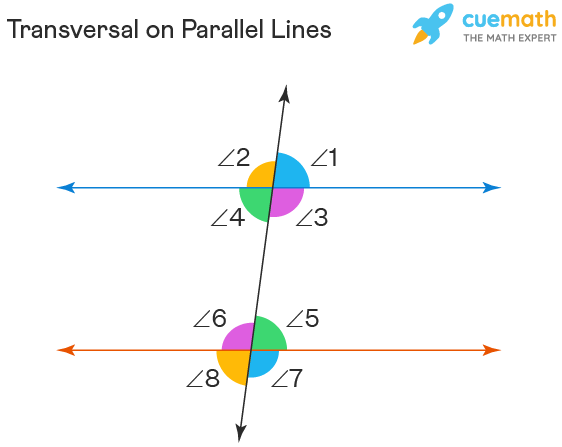 STEP 2Guide the learners to use a pair of scissors to gut out angles 4 and 5 Learners to observe safety precautions as they cut out anglesSTEP 3In pairs, guide the learners to place angle 5 on top of angle 4 and compare their sizesLearners should be able to see that the angles are equalGuide the learners to identify the angles as alternate anglesSTEP 4Take learners through examples 5 on page 189 of the learner’s bookSTEP 5Ask individual learners to do task 3 questions 1 on page 189 of the learner’s bookCONCLUSION:Teacher to go round checking and marking the pupil’s workand assisting the weak learnerResponsibility will also be developed as they work and submit their work for markingAsk oral questions to conclude the lesson.EXTENDED ACTIVITIES:Learners to individually work out questions in TASK 3 question 2 on page 189 in the learner’s bookREFLECTION ON THE LESSON:___________________________________________________________________________STRAND:  GEOMETRYSUB STRAND: ANGLES – corresponding anglesSPECIFIC LEARNING OUTCOMES: by the end of the lesson, the learner should be able to:1. Relate angles on a transversal in different situations2. Measure corresponding angles3. Admire use of angles in real lifeKEY INQUIRY QUESTION (S)What are anglesWhere do we use angles in real life situations?LEARNING RESOURCESSMART MINDS Mathematics learner’s book Grade 7 page 190Unit angles, protractors, rulers, ORGANISATION OF LEARNINGLearning will take place in an actual classroom. Learners will work individually, in pairs and small groupsINTRODUCTIONTeacher to review the previous lessonGuide learners to draw two parallel linesThe learners to then draw a straight line that crosses the parallel lines and identify the line as transversal LESSON DEVELOPMENT STEP 1Guide the learners to mark the angles as shown in the figure belowSTEP 2Guide the learners to use a pair of scissors to gut out angles 5 and 1Learners to observe safety precautions as they cut out anglesSTEP 3In pairs, guide the learners to place angle 5 on top of angle 1 and compare their sizesLearners should be able to see that the angles are equalGuide the learners to identify the angles as corresponding anglesSTEP 4Take learners through examples 6 on page 190 of the learner’s bookSTEP 5Ask individual learners to do task 4 questions 1 and 2 on page 191 of the learner’s bookCONCLUSION:Teacher to go round checking and marking the pupil’s work and assisting the weak learnerResponsibility will also be developed as they work and submit their work for markingAsk oral questions to conclude the lesson.EXTENDED ACTIVITIES:Learners to individually work out questions in TASK 3 question 3 on page 189 in the learner’s bookREFLECTION ON THE LESSON:___________________________________________________________________________STRAND:  GEOMETRYSUB STRAND: ANGLES – co-interior anglesSPECIFIC LEARNING OUTCOMES: by the end of the lesson, the learner should be able to:1. Relate angles on a transversal in different situations2. Measure co-interior angles3. Admire use of angles in real lifeKEY INQUIRY QUESTION (S)What are anglesWhere do we use angles in real life situations?LEARNING RESOURCESSMART MINDS Mathematics learner’s book Grade 7 page 192Unit angles, protractors, rulers, ORGANISATION OF LEARNINGLearning will take place in an actual classroom. Learners will work individually, in pairs and small groupsINTRODUCTIONTeacher to review the previous lessonGuide learners to draw two parallel linesThe learners to then draw a straight line that crosses the parallel lines and identify the line as transversal LESSON DEVELOPMENT STEP 1Guide the learners to mark the angles as shown in the figure belowSTEP 2Guide the learners to use a pair of scissors to gut out angles 3 and 5Learners to observe safety precautions as they cut out anglesSTEP 3In pairs, guide the learners to place angle 5 on top of angle 1 and compare their sizesGuide the learners to place the angles on a straight lineGuide the learners to establish that co interior angles add up to 180 degreesSTEP 4Take learners through examples 7 on page 192 of the learner’s bookSTEP 5Ask individual learners to do task 5 questions 1 and 2 on page 193 of the learner’s bookCONCLUSION:Teacher to go round checking and marking the pupil’s work and assisting the weak learnerResponsibility will also be developed as they work and submit their work for markingAsk oral questions to conclude the lesson.EXTENDED ACTIVITIES:Learners to individually work out questions in TASK 3 question 3 on page 193 in the learner’s bookREFLECTION ON THE LESSON:___________________________________________________________________________  STRAND:  GEOMETRYSUB STRAND: ANGLES –  angles in a parallelogramSPECIFIC LEARNING OUTCOMES: by the end of the lesson, the learner should be able to:1. 2. Solve angles in a parallelogram in different situations3. Admire use of angles in real lifeKEY INQUIRY QUESTION (S)What are anglesWhere do we use angles in real life situations?LEARNING RESOURCESSMART MINDS Mathematics learner’s book Grade 7 page 192Unit angles, protractors, rulers, ORGANISATION OF LEARNINGLearning will take place in an actual classroom. Learners will work individually, in pairs and small groupsINTRODUCTIONTeacher to review the previous lessonTeacher to avail straws and string to each and every groupLESSON DEVELOPMENT STEP 1Guide the learners to form a rectangular shape using the strawsSTEP 2With the rectangular shape, the learners to hold the bottom firmly and push the top sideways They will form a parallelogramSTEP 3Guide the learners to trace the parallelogram on a piece of paper and measure the angles of the parallelogramGuide the learners to establish that interior angles in a parallelogram add up to 360 degreesSTEP 4Take learners through examples 7 on page 194 of the learner’s bookSTEP 5Ask individual learners to do task 6 questions 1 on page 195 of the learner’s bookCONCLUSION:Teacher to go round checking and marking the pupil’s work and assisting the weak learnerResponsibility will also be developed as they work and submit their work for markingAsk oral questions to conclude the lesson.EXTENDED ACTIVITIES:Learners to individually work out questions in TASK 3 question 2 on page 193 in the learner’s bookREFLECTION ON THE LESSON:___________________________________________________________________________  STRAND:  GEOMETRYSUB STRAND: Angle property of polygons - interior angles of polygons- TRIANGLESPECIFIC LEARNING OUTCOMES: by the end of the lesson, the learner should be able to:1. Identify angle properties of polygon - Triangle2. 3. Admire use of angles in real lifeKEY INQUIRY QUESTION (S)What are anglesWhere do we use angles in real life situations?LEARNING RESOURCESSMART MINDS Mathematics learner’s book Grade 7 page 193Unit angles, protractors, rulers, ORGANISATION OF LEARNINGLearning will take place in an actual classroom. Learners will work individually, in pairs and small groupsINTRODUCTIONTeacher to review the previous lessonTeacher to avail shapes of different objects, guide the learners to identify a triangleLESSON DEVELOPMENT STEP 1Guide the learners to trace and draw the triangle on page 195 of the learner’s bookSTEP 2Learners to then cut out angles a, b and c and make a straight line as shown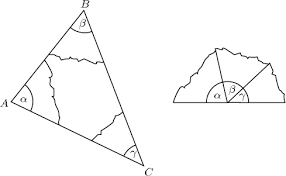 STEP 3Guide the learners to establish that angles in a triangle sum up to 180 degreesSTEP 4Take learners through the different types of triangleCONCLUSION:Guide learners to draw different triangles and find the sum of the interior anglesAsk oral questions to conclude the lesson.EXTENDED ACTIVITIES:Guide the learners to identify objects at home with the shape of a triangle during their free timeLet them identify the angles REFLECTION ON THE LESSON:___________________________________________________________________________  STRAND:  GEOMETRYSUB STRAND: Angle property of polygons - interior angles of polygons- RECTANGLESPECIFIC LEARNING OUTCOMES: by the end of the lesson, the learner should be able to:1. Identify angle properties of polygon - rectangle2.  Measure the interior angles of a rectangle3. Admire use of angles in real lifeKEY INQUIRY QUESTION (S)What are anglesWhere do we use angles in real life situations?LEARNING RESOURCESSMART MINDS Mathematics learner’s book Grade 7 page 196Unit angles, protractors, rulers, ORGANISATION OF LEARNINGLearning will take place in an actual classroom. Learners will work individually, in pairs and small groupsINTRODUCTIONTeacher to review the previous lessonTeacher to avail shapes of different objects, guide the learners to identify a rectangleLESSON DEVELOPMENT STEP 1Guide the learners to trace and draw the rectangles on page 195 of the learner’s bookSTEP 2Guide the learners to use a ruler to measure the length and the width of the rectangleSTEP 3Using a protractor, learners to measure the size of the interior angles of the rectanglesSTEP 4Guide the learners to establish that the interior angles of rectangle sum up to 360 degreesLet them establish that it is equal to 4 right anglesCONCLUSION:Guide learners to draw different rectangles and find the sum of the interior anglesAsk oral questions to conclude the lesson.EXTENDED ACTIVITIES:Guide the learners to identify objects at home with the shape of a rectangle during their free timeLet them identify the angles REFLECTION ON THE LESSON:___________________________________________________________________________STRAND:  GEOMETRYSUB STRAND: Angle property of polygons - interior angles of polygons- SQUARESSPECIFIC LEARNING OUTCOMES: by the end of the lesson, the learner should be able to:1. Identify angle properties of polygon - squares2. Measure the interior angles of a square3. Admire use of angles in real lifeKEY INQUIRY QUESTION (S)What are anglesWhere do we use angles in real life situations?LEARNING RESOURCESSMART MINDS Mathematics learner’s book Grade 7 page 197Unit angles, protractors, rulers, ORGANISATION OF LEARNINGLearning will take place in an actual classroom. Learners will work individually, in pairs and small groupsINTRODUCTIONTeacher to review the previous lessonTeacher to avail shapes of different objects, guide the learners to identify a squareLESSON DEVELOPMENT STEP 1Guide the learners to trace and draw the square on page 197 of the learner’s bookSTEP 2Guide the learners to use a ruler to measure the sides of the squareSTEP 3Using a protractor, learners to measure the size of the interior angles of the squareSTEP 4Guide the learners to establish that the interior angles of rectangle sum up to 360 degreesLet them establish that it is equal to 4 right anglesCONCLUSION:Guide learners to draw different sizes of square and find the sum of the interior anglesAsk oral questions to conclude the lesson.EXTENDED ACTIVITIES:Guide the learners to identify objects at home with the shape of a square during their free timeLet them identify the angles REFLECTION ON THE LESSON:___________________________________________________________________________STRAND:  GEOMETRYSUB STRAND: Angle property of polygons - interior angles of polygons- rhombusSPECIFIC LEARNING OUTCOMES: by the end of the lesson, the learner should be able to:1. Identify angle properties of polygon - rhombus2. Measure the interior angles of a rhombus3. Admire use of angles in real lifeKEY INQUIRY QUESTION (S)What are anglesWhere do we use angles in real life situations?LEARNING RESOURCESSMART MINDS Mathematics learner’s book Grade 7 page 197Unit angles, protractors, rulers, ORGANISATION OF LEARNINGLearning will take place in an actual classroom. Learners will work individually, in pairs and small groupsINTRODUCTIONTeacher to review the previous lessonTeacher to avail shapes of different objects, guide the learners to identify any object in form of a rhombusLESSON DEVELOPMENT STEP 1Guide the learners to trace and draw a rhombus on page 197 of the learner’s bookSTEP 2Guide the learners to use a ruler to measure the sides of the rhombusSTEP 3Using a protractor, learners to measure the size of the interior angles of the rhombusSTEP 4Guide the learners to establish that the interior angles of rhombus sum up to 360 degreesLet them establish that it is equal to 4 right anglesCONCLUSION:Guide learners to draw different sizes of rhombus and find the sum of the interior anglesAsk oral questions to conclude the lesson.EXTENDED ACTIVITIES:Guide the learners to identify objects at home with the shape of a rhombus during their free timeLet them identify the angles REFLECTION ON THE LESSON:___________________________________________________________________________STRAND:  GEOMETRYSUB STRAND: Angle property of polygons - interior angles of polygons- rhombusSPECIFIC LEARNING OUTCOMES: by the end of the lesson, the learner should be able to:1. Identify angle properties of polygon - rhombus2. Measure the interior angles of a rhombus3. Admire use of angles in real lifeKEY INQUIRY QUESTION (S)What are anglesWhere do we use angles in real life situations?LEARNING RESOURCESSMART MINDS Mathematics learner’s book Grade 7 page 197Unit angles, protractors, rulers, ORGANISATION OF LEARNINGLearning will take place in an actual classroom. Learners will work individually, in pairs and small groupsINTRODUCTIONTeacher to review the previous lessonTeacher to avail shapes of different objects, guide the learners to identify any object in form of a rhombusLESSON DEVELOPMENT STEP 1Guide the learners to trace and draw a rhombus on page 197 of the learner’s bookSTEP 2Guide the learners to use a ruler to measure the sides of the rhombusSTEP 3Using a protractor, learners to measure the size of the interior angles of the rhombusSTEP 4Guide the learners to establish that the interior angles of rhombus sum up to 360 degreesLet them establish that it is equal to 4 right anglesCONCLUSION:Guide learners to draw different sizes of rhombus and find the sum of the interior anglesAsk oral questions to conclude the lesson.EXTENDED ACTIVITIES:Guide the learners to identify objects at home with the shape of a rhombus during their free timeLet them identify the angles REFLECTION ON THE LESSON:___________________________________________________________________________STRAND:  GEOMETRYSUB STRAND: Angle property of polygons - interior angles of polygons- parallelogramSPECIFIC LEARNING OUTCOMES: by the end of the lesson, the learner should be able to:1. Identify angle properties of polygon - parallelogram2. Measure the interior angles of a parallelogram3. Admire use of angles in real lifeKEY INQUIRY QUESTION (S)What are anglesWhere do we use angles in real life situations?LEARNING RESOURCESSMART MINDS Mathematics learner’s book Grade 7 page 198Unit angles, protractors, rulers, ORGANISATION OF LEARNINGLearning will take place in an actual classroom. Learners will work individually, in pairs and small groupsINTRODUCTIONTeacher to review the previous lessonTeacher to avail shapes of different objects, guide the learners to identify any object in form of a parallelogramLet them model a shape of parallelogramLESSON DEVELOPMENT STEP 1Guide the learners to trace and draw a parallelogram on page 198 of the learner’s bookSTEP 2Guide the learners to use a ruler to measure the sides of the parallelogramSTEP 3Using a protractor, learners to measure the size of the interior angles of the parallelogramSTEP 4Guide the learners to establish that the interior angles of parallelogram sum up to 360 degreesLet them establish that it is equal to 4 right anglesCONCLUSION:Guide learners to draw different sizes of parallelogram and find the sum of the interior anglesAsk oral questions to conclude the lesson.EXTENDED ACTIVITIES:Guide the learners to identify objects at home with the shape of a parallelogram during their free timeLet them identify the angles REFLECTION ON THE LESSON:___________________________________________________________________________STRAND:  GEOMETRYSUB STRAND: Angle property of polygons - interior angles of polygons- trapeziumSPECIFIC LEARNING OUTCOMES: by the end of the lesson, the learner should be able to:1. Identify angle properties of polygon - trapezium2. Measure the interior angles of a trapezium3. Admire use of angles in real lifeKEY INQUIRY QUESTION (S)What are anglesWhere do we use angles in real life situations?LEARNING RESOURCESSMART MINDS Mathematics learner’s book Grade 7 page 197Unit angles, protractors, rulers, ORGANISATION OF LEARNINGLearning will take place in an actual classroom. Learners will work individually, in pairs and small groupsINTRODUCTIONTeacher to review the previous lessonTeacher to avail shapes of different objects, guide the learners to identify any object in form of a parallelogramLet them model a shape of trapeziumLESSON DEVELOPMENT STEP 1Guide the learners to trace and draw a trapezium on page 198 of the learner’s bookSTEP 2Guide the learners to identify how many pairs of parallel lines are there in the trapeziumSTEP 3Using a protractor, learners to measure the size of the interior angles of the trapeziumSTEP 4Guide the learners to establish that the interior angles of trapezium sum up to 360 degreesLet them establish that it is equal to 4 right anglesCONCLUSION:Guide learners to draw different sizes of trapezium and find the sum of the interior anglesAsk oral questions to conclude the lesson.EXTENDED ACTIVITIES:Guide the learners to identify objects at home with the shape of a trapezium during their free timeLet them identify the angles REFLECTION ON THE LESSON:___________________________________________________________________________STRAND:  GEOMETRYSUB STRAND: Angle property of polygons - interior angles of polygons- pentagonSPECIFIC LEARNING OUTCOMES: by the end of the lesson, the learner should be able to:1. Identify angle properties of polygon - pentagon2. Measure the interior angles of a pentagom3. Admire use of angles in real lifeKEY INQUIRY QUESTION (S)What are anglesWhere do we use angles in real life situations?LEARNING RESOURCESSMART MINDS Mathematics learner’s book Grade 7 page 199Unit angles, protractors, rulers, ORGANISATION OF LEARNINGLearning will take place in an actual classroom. Learners will work individually, in pairs and small groupsINTRODUCTIONTeacher to review the previous lessonTeacher to avail shapes of different objects, guide the learners to identify any object in form of a pentagonLet them model a shape of pentagonLESSON DEVELOPMENT STEP 1Guide the learners to trace and draw a pentagon on page 199 of the learner’s bookSTEP 2Guide the learners to identify how many sides are there in a pentagon.Using a ruler, guide the Learners to measure the length of each side STEP 3Using a protractor, learners to measure the size of the interior angles of the pentagon STEP 4Guide the learners to establish that the interior angles of pentagon sum up to 540 degreesLet them establish that it is equal to 6 right anglesCONCLUSION:Guide learners to draw different sizes of pentagon and find the sum of the interior anglesAsk oral questions to conclude the lesson.EXTENDED ACTIVITIES:Guide the learners to identify objects at home with the shape of a pentagon during their free timeLet them identify the angles REFLECTION ON THE LESSON:___________________________________________________________________________STRAND:  GEOMETRYSUB STRAND: Angle property of polygons - interior angles of polygons- hexagonSPECIFIC LEARNING OUTCOMES: by the end of the lesson, the learner should be able to:1. Identify angle properties of polygon - hexagon2. Measure the interior angles of a hexagon3. Admire use of angles in real lifeKEY INQUIRY QUESTION (S)What are anglesWhere do we use angles in real life situations?LEARNING RESOURCESSMART MINDS Mathematics learner’s book Grade 7 page 200Unit angles, protractors, rulers, ORGANISATION OF LEARNINGLearning will take place in an actual classroom. Learners will work individually, in pairs and small groupsINTRODUCTIONTeacher to review the previous lessonTeacher to avail shapes of different objects, guide the learners to identify any object in form of a hexagonLet them model a shape of hexagonLESSON DEVELOPMENT STEP 1Guide the learners to trace and draw a hexagon on page 200 of the learner’s bookSTEP 2Guide the learners to identify how many sides are there in a hexagonUsing a ruler, guide the Learners to measure the length of each side STEP 3Using a protractor, learners to measure the size of the interior angles of the hexagonSTEP 4Guide the learners to establish that the interior angles of hexagon sum up to 540 degreesLet them establish that it is equal to 8 right anglesCONCLUSION:Guide learners to draw different sizes of hexagon and find the sum of the interior anglesAsk oral questions to conclude the lesson.EXTENDED ACTIVITIES:Guide the learners to identify objects at home with the shape of a hexagon during their free timeLet them identify the angles REFLECTION ON THE LESSON:___________________________________________________________________________STRAND:  GEOMETRYSUB STRAND: relating interior angles and the number of sides of a polygonSPECIFIC LEARNING OUTCOMES: by the end of the lesson, the learner should be able to:1. 2. Relate interior angles and the number of sides of a polygon3. Admire use of angles in real lifeKEY INQUIRY QUESTION (S)What are anglesWhere do we use angles in real life situations?LEARNING RESOURCESSMART MINDS Mathematics learner’s book Grade 7 page 200Unit angles, protractors, rulers, ORGANISATION OF LEARNINGLearning will take place in an actual classroom. Learners will work individually, in pairs and small groupsINTRODUCTIONTeacher to review the previous lessonLESSON DEVELOPMENT STEP 1Guide the learners to trace and cut out the figure on page 200 of the learner’s bookSTEP 2Guide them to divide the pentagon into 3 trianglesSTEP 3Guide the learners to determine the sum of the interior angles of a pentagon in relation to the number of trianglesSTEP 4Guide the learners to learners establishPentagon has 3 trianglesSum of interior angles of a triangles is 180 degreesTherefore, the sum of interior angles of a pentagon is 180º * 3 = 540ºCONCLUSION:Ask oral questions to conclude the lesson.EXTENDED ACTIVITIES:Guide the learners to model a polygon shapeREFLECTION ON THE LESSON:___________________________________________________________________________STRAND:  GEOMETRYSUB STRAND: relating interior angles and the number of sides of a polygonSPECIFIC LEARNING OUTCOMES: by the end of the lesson, the learner should be able to:1. 2. Relate interior angles and the number of sides of a polygon3. Admire use of angles in real lifeKEY INQUIRY QUESTION (S)What are anglesWhere do we use angles in real life situations?LEARNING RESOURCESSMART MINDS Mathematics learner’s book Grade 7 page 200Unit angles, protractors, rulers, ORGANISATION OF LEARNINGLearning will take place in an actual classroom. Learners will work individually, in pairs and small groupsINTRODUCTIONTeacher to review the previous lessonLESSON DEVELOPMENT STEP 1Guide the learners to trace and cut out the figure on page 201 of the learner’s bookSTEP 2Guide them to divide the pentagon into 4 trianglesSTEP 3Guide the learners to determine the sum of the interior angles of a hexagon in relation to the number of trianglesGuide the learners to learners establishPentagon has 4 trianglesSum of interior angles of a triangles is 180 degreesTherefore, the sum of interior angles of a pentagon is 180º * 4 = 720ºSTEP 4Guide the learners to relate the sum of the interior angles of the hexagon to the number of right anglesCONCLUSION:Ask oral questions to conclude the lesson.EXTENDED ACTIVITIES:Guide the learners to use the same method of sub division of polygons to determine the sum of the following polygons RectangleSquare parallelogram,RhombusTrapeziumREFLECTION ON THE LESSON:___________________________________________________________________________STRAND:  GEOMETRYSUB STRAND: relating exterior angles and the number of sides of a polygonSPECIFIC LEARNING OUTCOMES: by the end of the lesson, the learner should be able to:1. 2. Relate exterior angles and the number of sides of a polygon3. Admire use of angles in real lifeKEY INQUIRY QUESTION (S)What are anglesWhere do we use angles in real life situations?LEARNING RESOURCESSMART MINDS Mathematics learner’s book Grade 7 page 202Unit angles, protractors, rulers, ORGANISATION OF LEARNINGLearning will take place in an actual classroom. Learners will work individually, in pairs and small groupsINTRODUCTIONTeacher to review the previous lessonLESSON DEVELOPMENT STEP 1Guide the learners to trace and cut out the quadrilateral on page 202 of the learner’s bookSTEP 2Guide the learners to measure the size of the exterior angles A, B, C and D Let the learners to sum up the exterior angles and note downSTEP 3Guide the learners to share their findings in classSTEP 4Guide the learners to establish that the exterior angles of the quadrilateral sum up to 360 degreesCONCLUSION:Ask oral questions to conclude the lesson.EXTENDED ACTIVITIES:REFLECTION ON THE LESSON:___________________________________________________________________________STRAND:  GEOMETRYSUB STRAND: relating exterior angles and the number of sides of a polygonSPECIFIC LEARNING OUTCOMES: by the end of the lesson, the learner should be able to:1. 2. Relate exterior angles and the number of sides of a polygon3. Admire use of angles in real lifeKEY INQUIRY QUESTION (S)What are anglesWhere do we use angles in real life situations?LEARNING RESOURCESSMART MINDS Mathematics learner’s book Grade 7 page 202Unit angles, protractors, rulers, ORGANISATION OF LEARNINGLearning will take place in an actual classroom. Learners will work individually, in pairs and small groupsINTRODUCTIONTeacher to review the previous lessonLESSON DEVELOPMENT STEP 1Guide the learners to trace and cut out the quadrilateral on page 203 of the learner’s bookSTEP 2Guide the learners to measure the size of the exterior angles Let the learners to sum up the exterior angles and note downGuide the learners to share their findings in classSTEP 3Ask the learners to draw and find the sum of the exterior angles of the triangle, rectangle , square, parallelogram, rhombus, trapezium and hexagonGive learners to share their findingsSTEP 4Teacher to go round checking and marking the pupil’s workand assisting the weak learnerResponsibility will also be developed as they work and submit their work for markingCONCLUSION:Ask oral questions to conclude the lesson.EXTENDED ACTIVITIES:Learners to individually work out questions in TASK 8 question 2 on page 204 in the learner’s bookREFLECTION ON THE LESSON:___________________________________________________________________________STRAND:  GEOMETRYSUB STRAND: Geometrical Constructions – measuring anglesSPECIFIC LEARNING OUTCOMES: by the end of the lesson, the learner should be able to:1. Identify geometrical instruments used to measure angles2. Measure different angles in learning situation3. Recognise the use of geometric constructions in real life situationsKEY INQUIRY QUESTION (S)Where do we use geometric constructions in real life situations?Why do we use geometric constructions?LEARNING RESOURCESSMART MINDS Mathematics learner’s book Grade 7 page 207Unit angles, protractors, rulers, ORGANISATION OF LEARNINGLearning will take place in an actual classroom. Learners will work individually, in pairs and small groupsINTRODUCTIONTeacher to review the previous lessonGuide the learners to mention some of the instruments in their geometrical setsGuide the learners to discuss the uses of each of the instruments in their geometrical sets.LESSON DEVELOPMENT STEP 1Ask the learners to trace and draw the figure on page 207 of the learner’s bookSTEP 2Guide the learners to measure angles ABC, BAC, ACB, and ACD using a protractorSTEP 3Select learners randomly to present their work to the class. Probe them to show how they measured the anglesSTEP 4Take the learners through example 1 on page 207 of the learner’s bookSTEP 5Ask individual learners to do task 1 question 1 on page 208 of the learner’s bookCONCLUSION:Teacher to go round checking and marking the pupil’s workand assisting the weak learnerResponsibility will also be developed as they work and submit their work for markingAsk oral questions to conclude the lesson.EXTENDED ACTIVITIES:Learners to individually work out questions in TASK 1 question 2 on page 208 in the learner’s bookREFLECTION ON THE LESSON:___________________________________________________________________________STRAND:  GEOMETRYSUB STRAND: Geometrical Constructions – bisecting anglesSPECIFIC LEARNING OUTCOMES: by the end of the lesson, the learner should be able to:Identify geometrical instruments used in bisecting anglesBisect angles using a ruler and a pair of compasses only in learning situations Measure different angles in learning situationRecognise the use of geometric constructions in real life situationsKEY INQUIRY QUESTION (S)Where do we use geometric constructions in real life situations?Why do we use geometric constructions?LEARNING RESOURCESSMART MINDS Mathematics learner’s book Grade 7 page 208Unit angles, protractors, rulers, ORGANISATION OF LEARNINGLearning will take place in an actual classroom. Learners will work individually, in pairs and small groupsINTRODUCTIONTeacher to review the previous lessonAsk the learners to trace and draw the figure on page 208 of the learner’s bookLESSON DEVELOPMENT STEP 1Ask learners to measure angles ABC, ABD and DBCGuide the learners to establish that angle ABD is equal DBC. Line DB is the bisector of angle ABC (meaning that it cuts angle ABC into 2 equal parts)STEP 2In pairs, ask learners to trace the angle shown on page 209Guide them to bisect the angle following the steps given in the learner’s book page 209STEP 3Ask learners to measure angles KLO and OLMLet learners share their findingsSTEP 4Take the learners through another example on the chalk boardSTEP 5Ask individual learners to do task 2 question 1 on page 210 of the learner’s bookCONCLUSION:Teacher to go round checking and marking the pupil’s workand assisting the weak learnerResponsibility will also be developed as they work and submit their work for markingAsk oral questions to conclude the lesson.EXTENDED ACTIVITIES:Learners to individually work out questions in TASK 2 question 2 on page 210 in the learner’s bookREFLECTION ON THE LESSON:___________________________________________________________________________STRAND:  GEOMETRYSUB STRAND: Geometrical Constructions – Constructing an angle of 90ºSPECIFIC LEARNING OUTCOMES: by the end of the lesson, the learner should be able to:Identify geometrical instruments used in constructing anglesConstruct an angle of 90ºusing a ruler and a pair of compasses only in learning situationMeasure different angles in learning situationRecognise the use of geometric constructions in real life situationsKEY INQUIRY QUESTION (S)Where do we use geometric constructions in real life situations?Why do we use geometric constructions?LEARNING RESOURCESSMART MINDS Mathematics learner’s book Grade 7 page 211Unit angles, protractors, rulers, ORGANISATION OF LEARNINGLearning will take place in an actual classroom. Learners will work individually, in pairs and small groupsINTRODUCTIONTeacher to review the previous lessonLESSON DEVELOPMENT STEP 1Instruct the learners to draw a line of any suitable length and mark a point A on the lineSTEP 2Using a pair of compasses and point A as the centre, guide the learners to draw arcs to cut the line pn either side of ALet them mark the arcs as X and YSTEP 3With centres X and Y, learners to use the same radii to make arcs above line XYLet them name the point of intersection of the arcs as TSTEP 4Guide the Learners to join points T and A and measure angles TAY and TAXLet learners establish that the angles are 90º eachSTEP 5Teacher can demonstrate to each group/individual the steps of constructing an angle of 90º again while guiding themOffer assistance to learners who faced difficulties in constructing an angle of 90ºCONCLUSION:Teacher to go round checking and marking the pupil’s work and assisting the weak learnerResponsibility will also be developed as they work and submit their work for markingAsk oral questions to conclude the lesson.EXTENDED ACTIVITIES:Guide learners to construct an angle of 90 degrees at home during their free timeREFLECTION ON THE LESSON:___________________________________________________________________________STRAND:  GEOMETRYSUB STRAND: Geometrical Constructions – Constructing an angle of 45ºSPECIFIC LEARNING OUTCOMES: by the end of the lesson, the learner should be able to:Identify geometrical instruments used in constructing anglesConstruct an angle of 45 ºusing a ruler and a pair of compasses only in learning situationMeasure different angles in learning situationRecognise the use of geometric constructions in real life situationsKEY INQUIRY QUESTION (S)Where do we use geometric constructions in real life situations?Why do we use geometric constructions?LEARNING RESOURCESSMART MINDS Mathematics learner’s book Grade 7 page 212Unit angles, protractors, rulers, ORGANISATION OF LEARNINGLearning will take place in an actual classroom. Learners will work individually, in pairs and small groupsINTRODUCTIONTeacher to review the previous lessonLESSON DEVELOPMENT STEP 1Guide learners to construct an angle of 90 degreesSTEP 2Guide the learners by demonstrating to bisect the angleLearners to observe keenly while the teacher demonstrates to bisect an angle of 90 degreesSTEP 3Learners toconstruct an angle of 45 degreesGuide the learners in following the steps provided in the learner’s book page 212Offer assistance to learners who faced difficultiesSTEP 4Teacher can demonstrate to each group/individual the steps of constructing an angle of 45º again while guiding themSTEP 5Ask individual learners to do task 3 question 1 on the learner’s book page 212CONCLUSION:Teacher to go round checking and marking the pupil’s work and assisting the weak learnerResponsibility will also be developed as they work and submit their work for markingAsk oral questions to conclude the lesson.EXTENDED ACTIVITIES:Guide learners to construct an angle of 45 degrees at home during their free timeLearners to individually work out questions in TASK 3 question 2 on page 212 in the learner’s book at homeREFLECTION ON THE LESSON:___________________________________________________________________________   STRAND:  GEOMETRYSUB STRAND: Geometrical Constructions – Constructing an angle of 60ºSPECIFIC LEARNING OUTCOMES: by the end of the lesson, the learner should be able to:Identify geometrical instruments used in constructing anglesConstruct an angle of 60º using a ruler and a pair of compasses only in learning situationMeasure different angles in learning situationRecognise the use of geometric constructions in real life situationsKEY INQUIRY QUESTION (S)Where do we use geometric constructions in real life situations?Why do we use geometric constructions?LEARNING RESOURCESSMART MINDS Mathematics learner’s book Grade 7 page 213Unit angles, protractors, rulers, ORGANISATION OF LEARNINGLearning will take place in an actual classroom. Learners will work individually, in pairs and small groupsINTRODUCTIONTeacher to review the previous lessonLESSON DEVELOPMENT STEP 1Guide learners to draw a line of any suitable length and mark a point A on the lineSTEP 2With A as the centre, guide the learners to make an arc D intersecting the line at YWith Y as the centre and keeping the same radius, guide learners to draw another arc C to intersect the first at point KSTEP 3Guide the learners to join point K to point A and measure angle KAY, Let learners establish angle KAY is 60 degreesSTEP 4Learners toconstruct an angle of 60 degreesGuide the learners in following the steps provided in the learner’s book page 213Offer assistance to learners who faced difficultiesSTEP 5Teacher can demonstrate to each group/individual the steps of constructing an angle of 90º again while guiding themCONCLUSION:Teacher to go round checking and marking the pupil’s work and assisting the weak learnerResponsibility will also be developed as they work and submit their work for markingAsk oral questions to conclude the lesson.EXTENDED ACTIVITIES:Guide learners to construct an angle of 60 degrees at home during their free timeREFLECTION ON THE LESSON:___________________________________________________________________________STRAND:  GEOMETRYSUB STRAND: Geometrical Constructions – Constructing an angle of 30ºSPECIFIC LEARNING OUTCOMES: by the end of the lesson, the learner should be able to:Identify geometrical instruments used in constructing anglesConstruct an angle of 30 ºusing a ruler and a pair of compasses only in learning situationMeasure different angles in learning situationRecognise the use of geometric constructions in real life situationsKEY INQUIRY QUESTION (S)Where do we use geometric constructions in real life situations?Why do we use geometric constructions?LEARNING RESOURCESSMART MINDS Mathematics learner’s book Grade 7 page 214Unit angles, protractors, rulers, ORGANISATION OF LEARNINGLearning will take place in an actual classroom. Learners will work individually, in pairs and small groupsINTRODUCTIONTeacher to review the previous lessonLESSON DEVELOPMENT STEP 1Guide learners to construct an angle of 60 degreesSTEP 2Guide the learners by demonstrating to bisect the angleLearners to observe keenly while the teacher demonstrates to bisect an angle of 60 degrees(Each angle will be 30 degrees since 60 divided by 2 =30 degrees)STEP 3Learners to construct an angle of 30 degreesGuide the learners in following the steps provided in the learner’s book page 214Offer assistance to learners who faced difficultiesSTEP 4Teacher can demonstrate to each group/individual the steps of constructing an angle of 30º again while guiding themCONCLUSION:Teacher to go round checking and marking the pupil’s work and assisting the weak learnerResponsibility will also be developed as they work and submit their work for markingAsk oral questions to conclude the lesson.EXTENDED ACTIVITIES:Guide learners to construct an angle of 45 degrees at home during their free timeREFLECTION ON THE LESSON:___________________________________________________________________________   STRAND:  GEOMETRYSUB STRAND: Geometrical Constructions – Constructing an angle of 120ºSPECIFIC LEARNING OUTCOMES: by the end of the lesson, the learner should be able to:Identify geometrical instruments used in constructing anglesConstruct an angle of 120º using a ruler and a pair of compasses only in learning situationMeasure different angles in learning situationRecognise the use of geometric constructions in real life situationsKEY INQUIRY QUESTION (S)Where do we use geometric constructions in real life situations?Why do we use geometric constructions?LEARNING RESOURCESSMART MINDS Mathematics learner’s book Grade 7 page 215Unit angles, protractors, rulers, ORGANISATION OF LEARNINGLearning will take place in an actual classroom. Learners will work individually, in pairs and small groupsINTRODUCTIONTeacher to review the previous lessonLESSON DEVELOPMENT STEP 1Guide learners to draw a line AB of any suitable length and mark point m on the lineSTEP 2With M as the centre, guide learners to make an arc intersecting line at CWith C as the centre and keeping the same radius, guide learners to draw another arc to intersect the first at point ESTEP 3Guide the learners to join point M to point E and measure angle EMDGuide the learners to establish that angle EMD should be equal to 120 degreesSTEP 4Learners toconstruct an angle of 120 degreesGuide the learners in following the steps provided in the learner’s book page 215Offer assistance to learners who faced difficultiesSTEP 5Teacher can demonstrate to each group/individual the steps of constructing an angle of 120º again while guiding themCONCLUSION:Teacher to go round checking and marking the pupil’s work and assisting the weak learnerResponsibility will also be developed as they work and submit their work for markingAsk oral questions to conclude the lesson.EXTENDED ACTIVITIES:Guide learners to construct an angle of 120 degrees at home during their free timeREFLECTION ON THE LESSON:___________________________________________________________________________STRAND:  GEOMETRYSUB STRAND: Geometrical Constructions – Constructing an angle of 105ºSPECIFIC LEARNING OUTCOMES: by the end of the lesson, the learner should be able to:Identify geometrical instruments used in constructing anglesConstruct an angle of 105º using a ruler and a pair of compasses only in learning situationMeasure different angles in learning situationRecognise the use of geometric constructions in real life situationsKEY INQUIRY QUESTION (S)Where do we use geometric constructions in real life situations?Why do we use geometric constructions?LEARNING RESOURCESSMART MINDS Mathematics learner’s book Grade 7 page 215Unit angles, protractors, rulers, ORGANISATION OF LEARNINGLearning will take place in an actual classroom. Learners will work individually, in pairs and small groupsINTRODUCTIONTeacher to review the previous lessonLESSON DEVELOPMENT STEP 1Guide learners to draw a line MN of any suitable length and mark point T on the lineSTEP 2With T as the centre, guide learners To construct an angle of 90 degrees such that angle NTO = 90ºOn the other side of the NTO, guide learners to construct angle of 60º (MKT=60º)STEP 3Ask learners to bisect angle KTO and name the angle bisector PTGuide the learners to measure angle PTN. Let learners establish that angle PTN is 105ºSTEP 4Learners toconstruct an angle of 105 degreesGuide the learners in following the steps provided in the learner’s book page 215Offer assistance to learners who faced difficultiesSTEP 5Ask individual learners to do task 4 questions 1 and 2 in the learner’s book pages 217/218CONCLUSION:Teacher to go round checking and marking the pupil’s work and assisting the weak learnerResponsibility will also be developed as they work and submit their work for markingAsk oral questions to conclude the lesson.EXTENDED ACTIVITIES:Learners to individually work out questions in TASK 4 question 3 on page 218 in the learner’s book at homeREFLECTION ON THE LESSON:___________________________________________________________________________  STRAND:  GEOMETRYSUB STRAND: Geometrical Constructions – Constructing an equilateral triangleSPECIFIC LEARNING OUTCOMES: by the end of the lesson, the learner should be able to:Identify types of trianglesConstruct an equilateral triangle using a ruler and a pair of compass only in different situationsRecognise the use of geometric constructions in real life situationsKEY INQUIRY QUESTION (S)Where do we use geometric constructions in real life situations?Why do we use geometric constructions?LEARNING RESOURCESSMART MINDS Mathematics learner’s book Grade 7 page 218Unit angles, protractors, rulers, ORGANISATION OF LEARNINGLearning will take place in an actual classroom. Learners will work individually, in pairs and small groupsINTRODUCTIONTeacher to review the previous lessonGuide the learners to identify the different types of triangleLESSON DEVELOPMENT STEP 1Guide learners to draw a horizontal line and mark point Y on the lineUsing a pair of compasses and a ruler, guide learners to mark point X 6cm away from YSTEP 2With Y as the centre and the same radius, guide learners to draw an arc above the lineWith X as the centre and with the same radius, guide the learners to draw another arc B above line to intersect the other arc at ZSTEP 3Ask the learners to use a ruler to join point Z to Y, and point Z to XAsk learners to measure angles XYZ, ZXY and XZYGuide the learners to establish that the angles formed are all equal (60 degrees) hence forming an equilateral triangle STEP 4Learners to construct an equilateral Guide the learners in following the steps provided in the learner’s book page 218Offer assistance to learners who faced difficultiesCONCLUSION:Teacher to go round checking and marking the pupil’s work and assisting the weak learnerResponsibility will also be developed as they work and submit their work for markingAsk oral questions to conclude the lesson.EXTENDED ACTIVITIES:Ask individual learners to do task 5 question 1 on page 221 of the learners bookLearners to practise constructing an equilateral triangle at home during their free timeREFLECTION ON THE LESSON:___________________________________________________________________________  STRAND:  GEOMETRYSUB STRAND: Geometrical Constructions – Constructing an isosceles triangleSPECIFIC LEARNING OUTCOMES: by the end of the lesson, the learner should be able to:Identify types of trianglesConstruct an isosceles triangle using a ruler and a pair of compass only in different situationsRecognise the use of geometric constructions in real life situationsKEY INQUIRY QUESTION (S)Where do we use geometric constructions in real life situations?Why do we use geometric constructions?LEARNING RESOURCESSMART MINDS Mathematics learner’s book Grade 7 page 219Unit angles, protractors, rulers, ORGANISATION OF LEARNINGLearning will take place in an actual classroom. Learners will work individually, in pairs and small groupsINTRODUCTIONTeacher to review the previous lessonGuide the learners to identify the different types of triangleLESSON DEVELOPMENT STEP 1Guide learners to draw a horizontal line and mark point M on the lineUsing a pair of compasses and a ruler, guide learners to mark point N 5cm away from MSTEP 2With M as the centre and the same radius of 7cm, guide learners to draw an arc Y above the lineWith N as the centre and with the same radius of 5cm, guide the learners to draw another arc above line to intersect the other arc at PSTEP 3Ask the learners to use a ruler to join point P to M, and point P to N.Guide the learners to measure sides PM, MN and NPAsk learners to measure angles MNP, MPN and PMNGuide the learners to establish that only 2 of the angles formed are all equal hence forming an isosceles triangle STEP 4Learners to construct an isoscelesGuide the learners in following the steps provided in the learner’s book page 219Offer assistance to learners who faced difficultiesCONCLUSION:Teacher to go round checking and marking the pupil’s work and assisting the weak learnerResponsibility will also be developed as they work and submit their work for markingAsk oral questions to conclude the lesson.EXTENDED ACTIVITIES:Ask individual learners to do task 5 question 2 on page 221 of the learners bookLearners to practise constructing an isosceles triangle at home during their free timeREFLECTION ON THE LESSON:___________________________________________________________________________  STRAND:  GEOMETRYSUB STRAND: Geometrical Constructions – Constructing a scalene triangleSPECIFIC LEARNING OUTCOMES: by the end of the lesson, the learner should be able to:Identify types of trianglesConstruct an isosceles triangle using a ruler and a pair of compass only in different situationsRecognise the use of geometric constructions in real life situationsKEY INQUIRY QUESTION (S)Where do we use geometric constructions in real life situations?Why do we use geometric constructions?LEARNING RESOURCESSMART MINDS Mathematics learner’s book Grade 7 page 220Unit angles, protractors, rulers, ORGANISATION OF LEARNINGLearning will take place in an actual classroom. Learners will work individually, in pairs and small groupsINTRODUCTIONTeacher to review the previous lessonGuide the learners to identify the different types of triangleLESSON DEVELOPMENT STEP 1Guide learners to draw a horizontal line and mark point A on the lineUsing a pair of compasses and a ruler, guide learners to mark point B 6cm away from ASTEP 2With A as the centre and the same radius of 5cm, guide learners to draw an arc D above the lineWith B as the centre and with the same radius of 8cm, guide the learners to draw another arc E above line to intersect the other arc at CSTEP 3Ask the learners to use a ruler to join point A to C, and point C to B.Guide the learners to measure sides AB, BC and ACAsk learners to measure angles ABC, ACB and CABLet them share their findingsSTEP 4Learners to construct an isoscelesGuide the learners in following the steps provided in the learner’s book page 220Offer assistance to learners who faced difficultiesCONCLUSION:Teacher to go round checking and marking the pupil’s work and assisting the weak learnerResponsibility will also be developed as they work and submit their work for markingAsk oral questions to conclude the lesson.EXTENDED ACTIVITIES:Ask individual learners to do task 5 question 3 on page 221 of the learners bookLearners to practise constructing a scalene triangle at home during their free timeREFLECTION ON THE LESSON:___________________________________________________________________________  STRAND:  GEOMETRYSUB STRAND: Geometrical Constructions – Constructing circlesSPECIFIC LEARNING OUTCOMES: by the end of the lesson, the learner should be able to:Construct a circleRecognise the use of geometric constructions in real life situationsKEY INQUIRY QUESTION (S)Where do we use geometric constructions in real life situations?Why do we use geometric constructions?LEARNING RESOURCESSMART MINDS Mathematics learner’s book Grade 7 page 220Unit angles, protractors, rulers, ORGANISATION OF LEARNINGLearning will take place in an actual classroom. Learners will work individually, in pairs and small groupsINTRODUCTIONTeacher to review the previous lessonLESSON DEVELOPMENT STEP 1In groups, Guide learners to use a pair of compass to draw circles of different sizesAsk learners to measure the diameter and radius of the circles they have drawnGuide the learners to share their answers with other learners in classSTEP 2In pairs, ask learners to mark point X on a piece of paperWith X as the centre and using a radius of 4cm, guide the learners to draw a circle  using a pair of compassSTEP 3Ask learners to measure the diameter of the circleAsk learners to share their work with other learnersSTEP 4Ask individuals to do task 6 question 1 and 2 on page 221 of the learner’s bookCONCLUSION:Teacher to go round checking and marking the pupil’s work and assisting the weak learnerResponsibility will also be developed as they work and submit their work for markingAsk oral questions to conclude the lesson.EXTENDED ACTIVITIES:Ask individual learners to do task 6 question 3 on page 221 of the learners bookREFLECTION ON THE LESSON:___________________________________________________________________________  STRAND:  DATA HANDLING AND PROBABILITYSUB STRAND: Meaning of Data and data collectionSPECIFIC LEARNING OUTCOMES: by the end of the lesson, the learner should be able to:State the meaning of data in learning situationCollect data from different situationsPromote use of data in real life situationsKEY INQUIRY QUESTION (S)Why do we collect data?How do we represent data?How do we interpret data?LEARNING RESOURCESSMART MINDS Mathematics learner’s book Grade 7 page 222Data graph worksheets, bar graph worksheets ORGANISATION OF LEARNINGLearning will take place in an actual classroom. Learners will work individually, in pairs and small groupsINTRODUCTIONTeacher to review the previous lessonLESSON DEVELOPMENT STEP 1In groups, Guide learners to use digital device to search for the meaning of dataAsk learners to write down the meaning of dataGuide the learners to share their findings with other learners in the classSTEP 2Guide the learners to collect data on the favourite fruit by each learner writing his or her favourite fruit on a piece of paperSTEP 3Guide the learners to find out the number of learners who chose each fruitSTEP 4Guide the learners to identify the fruit that was chosen by the highest number of learnersCONCLUSION:Teacher to go round checking and marking the pupil’s work and assisting the weak learnerResponsibility will also be developed as they work and submit their work for markingAsk oral questions to conclude the lesson.EXTENDED ACTIVITIES:Learners to collect data during heir free time on the number of girls and boys in each of the classes at schoolREFLECTION ON THE LESSON:___________________________________________________________________________  STRAND:  DATA HANDLING AND PROBABILITYSUB STRAND: Meaning of Data and data collectionSPECIFIC LEARNING OUTCOMES: by the end of the lesson, the learner should be able to:State the meaning of data in learning situationCollect data from different situationsPromote use of data in real life situationsKEY INQUIRY QUESTION (S)Why do we collect data?How do we represent data?How do we interpret data?LEARNING RESOURCESSMART MINDS Mathematics learner’s book Grade 7 page 222Data graph worksheets, bar graph worksheets ORGANISATION OF LEARNINGLearning will take place in an actual classroom. Learners will work individually, in pairs and small groupsINTRODUCTIONTeacher to review the previous lessonLESSON DEVELOPMENT STEP 1In groups, Guide learners to use digital device to search for the meaning of dataAsk learners to write down the meaning of dataGuide the learners to share their findings with other learners in the classSTEP 2Guide the learners to collect data on the favourite learning area by each learner writing his or her favourite learning on a piece of paperSTEP 3Guide the learners to find out the number of learners who chose each learning areaSTEP 4Guide the learners to identify the learning area that was chosen by the highest number of learnersCONCLUSION:Teacher to go round checking and marking the pupil’s work and assisting the weak learnerResponsibility will also be developed as they work and submit their work for markingAsk oral questions to conclude the lesson.EXTENDED ACTIVITIES:Learners to collect data during heir free time on the number of girls and boys in the schoolREFLECTION ON THE LESSON:___________________________________________________________________________  STRAND:  DATA HANDLING AND PROBABILITYSUB STRAND: representing data using frequency tablesSPECIFIC LEARNING OUTCOMES: by the end of the lesson, the learner should be able to:Collect data from different situationsDraw frequency distribution table of data from different sourcesPromote use of data in real life situationsKEY INQUIRY QUESTION (S)Why do we collect data?How do we represent data?How do we interpret data?LEARNING RESOURCESSMART MINDS Mathematics learner’s book Grade 7 page 223Data graph worksheets, bar graph worksheets ORGANISATION OF LEARNINGLearning will take place in an actual classroom. Learners will work individually, in pairs and small groupsINTRODUCTIONTeacher to review the previous lesson learnt in grade 6Teacher to avail the class register in classLESSON DEVELOPMENT STEP 1Guide the learners to study the register and identify the number of learners absent on each daySTEP 2Let them record the number of absent learners in a table using tally marksWalk around the class to check how the learners are filling in the frequency table and give guidance to learners who are having challengesSocial cohesion will be developed as learners collect dataResponsibility will be developed as learners record data accuratelySTEP 3Allow them to show their table and compare their results with those of other groups in classLet the learners discuss the cases of absenteeism in schoolPeace and unity are enhanced as learners share findings in groups.STEP 4Take the learners through example 1 on page 223 of the learner’s bookSTEP 5Ask individual learners to do Task 1 on page 224 of the learner’s bookThe exercise will enhance critical thinking and problem solving as they answer questions in the practise exerciseCONCLUSION:Teacher to go round checking and marking the pupil’s work and assisting the weak learnerResponsibility will also be developed as they work and submit their work for markingAsk oral questions to conclude the lesson.EXTENDED ACTIVITIES:Learners to practise more on data collection and presentation during their free timeREFLECTION ON THE LESSON:___________________________________________________________________________  STRAND:  DATA HANDLING AND PROBABILITYSUB STRAND: Determining a suitable scale for graphsSPECIFIC LEARNING OUTCOMES: by the end of the lesson, the learner should be able to:Collect data from different situationsDraw frequency distribution table of data from different sourcesDetermine suitable scale for graphs of data from different situationsPromote use of data in real life situationsKEY INQUIRY QUESTION (S)Why do we collect data?How do we represent data?How do we interpret data?LEARNING RESOURCESSMART MINDS Mathematics learner’s book Grade 7 page 225Data graph worksheets, bar graph worksheets ORGANISATION OF LEARNINGLearning will take place in an actual classroom. Learners will work individually, in pairs and small groupsINTRODUCTIONTeacher to review the previous lesson LESSON DEVELOPMENT STEP 1Guide the learners to read the story of Anne and Josephine Let the learners determine who between the two used an appropriate scaleSTEP 2Guide the learners to give the reasons for the answer they chooseSTEP 3Guide the learners to come up with other appropriate scales that are learner friendlySTEP 4Guide the learners to establish that multiples of 2 and 5 are the best to make division in a scaleSTEP 5Guide the learners to look at the table on page 225 of the learner’s bookAsk learners to choose a suitable scale on each axisCONCLUSION:Teacher to go round checking and marking the pupil’s work and assisting the weak learnerResponsibility will also be developed as they work and submit their work for markingAsk oral questions to conclude the lesson.EXTENDED ACTIVITIES:Learners to practise more on data collection and presentation during their free timeLearners to practise choosing suitable scales for each data they had collectedREFLECTION ON THE LESSON:___________________________________________________________________________  STRAND:  DATA HANDLING AND PROBABILITYSUB STRAND: pictographsSPECIFIC LEARNING OUTCOMES: by the end of the lesson, the learner should be able to:Collect data from different situationsDraw pictographs of data from real life situationsPromote use of data in real life situationsKEY INQUIRY QUESTION (S)Why do we collect data?How do we represent data?How do we interpret data?LEARNING RESOURCESSMART MINDS Mathematics learner’s book Grade 7 page 226Data graph worksheets, bar graph worksheets ORGANISATION OF LEARNINGLearning will take place in an actual classroom. Learners will work individually, in pairs and small groupsINTRODUCTIONTeacher to review the previous lesson LESSON DEVELOPMENT STEP 1Guide the learners to trace and cut out the pictures on the chart on page 226 of the learner’s book Let learners observe precautionary measures when using sharp objectsSTEP 2Guide the learners to stick the animal cut outs in their respective category in the table provided Ask learners to identify the name of the graphSTEP 3Guide the learners to establish that pictograph is a pictorial representation of data on a chartSTEP 4Take learners through example 2 on page 227 of the learner’s bookSTEP 5Ask individual learners to do task 2 on page 227 and 228 at the learner’s bookCONCLUSION:Teacher to go round checking and marking the pupil’s work and assisting the weak learnerResponsibility will also be developed as they work and submit their work for markingAsk oral questions to conclude the lesson.EXTENDED ACTIVITIES:Learners to individually work out questions in TASK 2 question 4 on page 228 in the learner’s bookREFLECTION ON THE LESSON:___________________________________________________________________________  STRAND:  DATA HANDLING AND PROBABILITYSUB STRAND: bar graphsSPECIFIC LEARNING OUTCOMES: by the end of the lesson, the learner should be able to:Collect data from different situationsRepresent data using bar graphsUse IT devices for learning more on bar graphs and for leisureAppreciate use of bar graphs in real lifePromote use of data in real life situationsKEY INQUIRY QUESTION (S)Why do we collect data?How do we represent data?How do we interpret data?LEARNING RESOURCESSMART MINDS Mathematics learner’s book Grade 7 page 226Data graph worksheets, bar graph worksheets ORGANISATION OF LEARNINGLearning will take place in an actual classroom. Learners will work individually, in pairs and small groupsINTRODUCTIONRecap the previous lesson on representing data through pictographGuide the learners to look at the table on page 229 of the learner’s bookLESSON DEVELOPMENT STEP 1In groups, Guide the learners to make similar boxes as shown on the tableSTEP 2In groups, instruct learners to pile the boxes of the same colourSelect random groups to present their work in classSTEP 3Probe the learners to explain how to represent information using bar graphsAsk them to show the vertical and horizontal axisLet learners take note that when drawing a bar graph, they should always choose suitable scale so that the graph is not too large or too smallSTEP 4Take learners through example 3 on page 230 of the learner’s bookGuide the learners to understand that a bar graph represents data in bars. Let them know that the bars should be equal widthSTEP 5Ask individual learners to do task 3 on page 227 and 228 at the learner’s bookCONCLUSION:Teacher to go round checking and marking the pupil’s work and assisting the weak learnerResponsibility will also be developed as they work and submit their work for markingAsk oral questions to conclude the lesson.EXTENDED ACTIVITIES:Learners to individually work out questions in TASK 3 question 4 on page 231 in the learner’s bookREFLECTION ON THE LESSON:___________________________________________________________________________  STRAND:  DATA HANDLING AND PROBABILITYSUB STRAND: bar graphsSPECIFIC LEARNING OUTCOMES: by the end of the lesson, the learner should be able to:Collect data from different situationsRepresent data using bar graphsUse IT devices for learning more on bar graphs and for leisureAppreciate use of bar graphs in real lifePromote use of data in real life situationsKEY INQUIRY QUESTION (S)Why do we collect data?How do we represent data?How do we interpret data?LEARNING RESOURCESSMART MINDS Mathematics learner’s book Grade 7 page 226Data graph worksheets, bar graph worksheets ORGANISATION OF LEARNINGLearning will take place in an actual classroom. Learners will work individually, in pairs and small groupsINTRODUCTIONTeacher to review the previous lessonRecap the previous lesson on representing data through pilling learnt in grade 6LESSON DEVELOPMENT STEP 1Guide learners to do group activity on page229 in the learner’s book and share their findings to other groupsThis will promote honesty as learners give honest feedback to each other.STEP 2Guide the learners to do discuss example 3 on page 229 in the learner’s bookThe activity will help develop creativity and imagination as they represent data using bar graphs.Communication and collaboration will be developed as learners discuss in groupsEducation for sustainable development will be acquired as learners relate bar graphs to careers in research and bankingSTEP 3Guide the learners to play digital games on interpreting information from bar graphsThis will promote digital literacySTEP 3Let the learners do task 3 on pages 231 question 3 in the learners book on their ownThe exercise will enhance critical thinking and problem solving as they answer questions in the practise exerciseEXTENDED ACTIVITIES:Learners to practise more on interpreting information from bar graphs during their free timeCONCLUSIONTeacher to go round checking and marking the pupil’s work and assisting the weak learnerResponsibility will also be developed as they work and submit their work for markingAsk oral questions to conclude the lesson.REFLECTION ON THE LESSON:STRAND:  DATA HANDLING AND PROBABILITYSUB STRAND: interpreting information from bar graphsSPECIFIC LEARNING OUTCOMES: by the end of the lesson, the learner should be able toCollect dataInterpret information from bar graphsUse IT devices for learning more on bar graphs and for leisureAppreciate use of bar graphs in real lifeKEY INQUIRY QUESTION (S)How can we interpret information from bar graphs?LEARNING RESOURCESSMART MINDS Mathematics learner’s book Grade 7 page 232Data graph worksheets, bar graph worksheets ORGANISATION OF LEARNINGLearning will take place in an actual classroom. Learners will work individually, in pairs and small groupsINTRODUCTIONTeacher to review the previous lessonLESSON DEVELOPMENT STEP 1Guide learners to do group activity and share their findings to other groupsPeace and unity are enhanced as learners share findings in groups.STEP 2Guide the learners to do discuss example 4 on page 232 in the learner’s bookThe activity will help develop creativity and imagination as they represent data using bar graphs.Communication and collaboration will be developed as learners discuss in groupsSTEP 3Guide the learners to play digital games on interpreting information from bar graphsThis will promote digital literacySTEP 4Let the learners do TASK 4 on pages 233 and 235 in the learners book on their ownThe exercise will enhance critical thinking and problem solving as they answer questions in the practise exerciseCONCLUSIONTeacher to go round checking and marking the pupil’s work and assisting the weak learnerResponsibility will also be developed as they work and submit their work for markingAsk oral questions to conclude the lesson.EXTENDED ACTIVITIES:Learners to practise more on interpreting information from bar graphs during their free timeLearners to individually work out questions in TASK 4 question 3 on page 235 in the learner’s bookREFLECTION ON THE LESSON:__________________________________________________________________________STRAND:  DATA HANDLING AND PROBABILITYSUB STRAND: PIE CHARTSPECIFIC LEARNING OUTCOMES: by the end of the lesson, the learner should be able to:Collect data from different situationsDraw pie charts of data from real life situationsAppreciate use of pie charts in real lifePromote use of data in real life situationsKEY INQUIRY QUESTION (S)Why do we collect data?How do we represent data?How do we interpret data?LEARNING RESOURCESSMART MINDS Mathematics learner’s book Grade 7 page 226Data graph worksheets, bar graph worksheets ORGANISATION OF LEARNINGLearning will take place in an actual classroom. Learners will work individually, in pairs and small groupsINTRODUCTIONTeacher to review the previous lessonRecap the previous lesson on representing data  learnt in grade 6LESSON DEVELOPMENT STEP 1Guide learners to do group activity on page 236 in the learner’s book and share their findings to other groupsThis will promote honesty as learners give honest feedback to each other.STEP 2Let learners understand that we can represent data in a circle by dividing it into sectorsEach sector should represent a proportion of the whole.This type of graph is known as a pie chartSTEP 3Guide the learners to do discuss example 5 on page 236 in the learner’s bookThe activity will help develop creativity and imagination as they represent data using bar graphs.Communication and collaboration will be developed as learners discuss in groupsEducation for sustainable development will be acquired as learners relate pie charts to careers in research and bankingSTEP 4Let the learners do task 5 on pages 238 question 1 in the learners book on their ownThe exercise will enhance critical thinking and problem solving as they answer questions in the practise exerciseCONCLUSIONTeacher to go round checking and marking the pupil’s work and assisting the weak learnerResponsibility will also be developed as they work and submit their work for markingAsk oral questions to conclude the lesson.EXTENDED ACTIVITIES:Learners to practise more on interpreting information from pie charts during their free timeLearners to individually work out questions in TASK 4 question 2 on page 238 in the learner’s bookREFLECTION ON THE LESSON:__________________________________________________________________________STRAND:  DATA HANDLING AND PROBABILITYSUB STRAND: PIE CHARTSPECIFIC LEARNING OUTCOMES: by the end of the lesson, the learner should be able to:Collect data from different situationsDraw pie charts of data from real life situationsAppreciate use of pie charts in real lifePromote use of data in real life situationsKEY INQUIRY QUESTION (S)Why do we collect data?How do we represent data?How do we interpret data?LEARNING RESOURCESSMART MINDS Mathematics learner’s book Grade 7 page 226Data graph worksheets, bar graph worksheets ORGANISATION OF LEARNINGLearning will take place in an actual classroom. Learners will work individually, in pairs and small groupsINTRODUCTIONTeacher to review the previous lessonRecap the previous lesson on representing data  learnt in grade 6LESSON DEVELOPMENT STEP 1Guide learners to do group activity on page 236 in the learner’s book and share their findings to other groupsThis will promote honesty as learners give honest feedback to each other.STEP 2Let learners understand that we can represent data in a circle by dividing it into sectorsEach sector should represent a proportion of the whole.This type of graph is known as a pie chartSTEP 3Guide the learners to do discuss example 6 on page 237 in the learner’s bookThe activity will help develop creativity and imagination as they represent data using bar graphs.Communication and collaboration will be developed as learners discuss in groupsEducation for sustainable development will be acquired as learners relate pie charts to careers in research and bankingSTEP 4Let the learners do task 5 on pages 238 question 3 in the learners book on their ownThe exercise will enhance critical thinking and problem solving as they answer questions in the practise exerciseCONCLUSIONTeacher to go round checking and marking the pupil’s work and assisting the weak learnerResponsibility will also be developed as they work and submit their work for markingAsk oral questions to conclude the lesson.EXTENDED ACTIVITIES:Learners to practise more on interpreting information from pie charts during their free timeLearners to individually work out questions in TASK 4 question 4 on page 238 in the learner’s bookREFLECTION ON THE LESSON:__________________________________________________________________________STRAND:  DATA HANDLING AND PROBABILITYSUB STRAND: interpreting information from pie chartsSPECIFIC LEARNING OUTCOMES: by the end of the lesson, the learner should be able toCollect dataInterpret information from pie chartUse IT devices for learning more on pie charts and for leisureAppreciate use of pie chart in real lifeKEY INQUIRY QUESTION (S)How can we interpret information from pie chart?LEARNING RESOURCESSMART MINDS Mathematics learner’s book Grade 7 page 232Data graph worksheets, bar graph worksheets ORGANISATION OF LEARNINGLearning will take place in an actual classroom. Learners will work individually, in pairs and small groupsINTRODUCTIONTeacher to review the previous lessonLESSON DEVELOPMENT STEP 1Guide learners to do group activity and share their findings to other groupsPeace and unity are enhanced as learners share findings in groups.STEP 2Guide the learners to do discuss example 7 on page 232 in the learner’s bookThe activity will help develop creativity and imagination as they represent data using pie chart.Communication and collaboration will be developed as learners discuss in groupsSTEP 3Guide the learners to play digital games on interpreting information from pie chartsThis will promote digital literacySTEP 4Let the learners do TASK 6 on page 239 in the learners book on their ownThe exercise will enhance critical thinking and problem solving as they answer questions in the practise exerciseCONCLUSIONTeacher to go round checking and marking the pupil’s work and assisting the weak learnerResponsibility will also be developed as they work and submit their work for markingAsk oral questions to conclude the lesson.EXTENDED ACTIVITIES:Learners to practise more on interpreting information from bar graphs during their free timeLearners to individually work out questions in TASK 5 question 3 on page 239 in the learner’s bookREFLECTION ON THE LESSON:__________________________________________________________________________STRAND:  DATA HANDLING AND PROBABILITYSUB STRAND: LINE GRAPHSSPECIFIC LEARNING OUTCOMES: by the end of the lesson, the learner should be able to:Collect data from different situationsDraw a line graph of data from real life situationsAppreciate use of line graph in real lifePromote use of data in real life situationsKEY INQUIRY QUESTION (S)Why do we collect data?How do we represent data?How do we interpret data?LEARNING RESOURCESSMART MINDS Mathematics learner’s book Grade 7 page 240Data graph worksheets, bar graph worksheets ORGANISATION OF LEARNINGLearning will take place in an actual classroom. Learners will work individually, in pairs and small groupsINTRODUCTIONTeacher to review the previous lessonRecap the previous lesson on representing data through bar graphs learnt in grade 6LESSON DEVELOPMENT STEP 1Guide learners to do group activity on page 240 in the learner’s book and share their findings to other groupsGuide the learners to choose appropriate scale for plotting the pointsLet the learners plot the points and join the points using a straight lineAsk learner’s to identify the name of the graphThis will promote honesty as learners give honest feedback to each other.STEP 2Guide the learners to understand that line graph shows the relationship between two quantities STEP 3Guide the learners to do discuss example 8 on page 240 in the learner’s bookThe activity will help develop creativity and imagination as they represent data using bar graphs.Communication and collaboration will be developed as learners discuss in groupsEducation for sustainable development will be acquired as learners relate pie charts to careers in research and bankingSTEP 4Let the learners do task 7 on pages 241 question 1 in the learners book on their ownThe exercise will enhance critical thinking and problem solving as they answer questions in the practise exerciseCONCLUSIONTeacher to go round checking and marking the pupil’s work and assisting the weak learnerResponsibility will also be developed as they work and submit their work for markingAsk oral questions to conclude the lesson.EXTENDED ACTIVITIES:Learners to practise more on interpreting information from pie charts during their free timeLearners to individually work out questions in TASK 7 question 2 on page 241in the learner’s bookREFLECTION ON THE LESSON:__________________________________________________________________________STRAND:  DATA HANDLING AND PROBABILITYSUB STRAND: LINE GRAPHSSPECIFIC LEARNING OUTCOMES: by the end of the lesson, the learner should be able to:Collect data from different situationsDraw a line graph of data from real life situationsAppreciate use of line graph in real lifePromote use of data in real life situationsKEY INQUIRY QUESTION (S)Why do we collect data?How do we represent data?How do we interpret data?LEARNING RESOURCESSMART MINDS Mathematics learner’s book Grade 7 page 240Data graph worksheets, bar graph worksheets ORGANISATION OF LEARNINGLearning will take place in an actual classroom. Learners will work individually, in pairs and small groupsINTRODUCTIONTeacher to review the previous lessonRecap the previous lesson on representing data through bar graphs learnt in grade 6LESSON DEVELOPMENT STEP 1Guide learners to do group activity on page 240 in the learner’s book and share their findings to other groupsGuide the learners to choose appropriate scale for plotting the pointsLet the learners plot the points and join the points using a straight lineAsk learner’s to identify the name of the graphThis will promote honesty as learners give honest feedback to each other.STEP 2Guide the learners to understand that line graph shows the relationship between two quantities STEP 3Guide the learners to do discuss example 8 on page 240 in the learner’s bookThe activity will help develop creativity and imagination as they represent data using bar graphs.Communication and collaboration will be developed as learners discuss in groupsEducation for sustainable development will be acquired as learners relate pie charts to careers in research and bankingSTEP 4Let the learners do task 7 on pages 241 question 3 in the learners book on their ownThe exercise will enhance critical thinking and problem solving as they answer questions in the practise exerciseCONCLUSIONTeacher to go round checking and marking the pupil’s work and assisting the weak learnerResponsibility will also be developed as they work and submit their work for markingAsk oral questions to conclude the lesson.EXTENDED ACTIVITIES:Learners to practise more on interpreting information from pie charts during their free timeLearners to individually work out questions in TASK 7 question 4 on page 241in the learner’s bookREFLECTION ON THE LESSON:__________________________________________________________________________STRAND:  DATA HANDLING AND PROBABILITYSUB STRAND: TRAVEL GRAPHSSPECIFIC LEARNING OUTCOMES: by the end of the lesson, the learner should be able to:Collect data from different situationsInterpret travel graphs from real life situationsPromote use of data in real life situationsKEY INQUIRY QUESTION (S)Why do we collect data?How do we represent data?How do we interpret data?LEARNING RESOURCESSMART MINDS Mathematics learner’s book Grade 7 page 240Data graph worksheets, bar graph worksheets ORGANISATION OF LEARNINGLearning will take place in an actual classroom. Learners will work individually, in pairs and small groupsINTRODUCTIONTeacher to review the previous lessonLESSON DEVELOPMENT STEP 1Guide learners to do group activity and share their findings to other groupsPeace and unity are enhanced as learners share findings in groups.STEP 2Guide the learners to do discuss example 9 on page 242 in the learner’s bookThe activity will help develop creativity and imagination as they represent data using pie chart.Communication and collaboration will be developed as learners discuss in groupsSTEP 3Guide the learners to play digital games on interpreting information from travel graphsThis will promote digital literacySTEP 4Let the learners do TASK 8 on pages 243 and 244 in the learners book on their ownThe exercise will enhance critical thinking and problem solving as they answer questions in the practise exerciseCONCLUSIONTeacher to go round checking and marking the pupil’s work and assisting the weak learnerResponsibility will also be developed as they work and submit their work for markingAsk oral questions to conclude the lesson.EXTENDED ACTIVITIES:Learners to practise more on interpreting information from bar graphs during their free timeLearners to individually work out questions in TASK 8 question 3 on page 243 in the learner’s bookREFLECTION ON THE LESSON:__________________________________________________________________________SCHOOLLEARNING AREAGRADEDATETIMEROLLMATH7SCHOOLLEARNING AREAGRADEDATETIMEROLLMATH7SCHOOLLEARNING AREAGRADEDATETIMEROLLMATH7SCHOOLLEARNING AREAGRADEDATETIMEROLLMATH7SCHOOLLEARNING AREAGRADEDATETIMEROLLMATH7SCHOOLLEARNING AREAGRADEDATETIMEROLLMATH7SCHOOLLEARNING AREAGRADEDATETIMEROLLMATH7SCHOOLLEARNING AREAGRADEDATETIMEROLLMATH7SCHOOLLEARNING AREAGRADEDATETIMEROLLMATH7SCHOOLLEARNING AREAGRADEDATETIMEROLLMATH7SCHOOLLEARNING AREAGRADEDATETIMEROLLMATH7SCHOOLLEARNING AREAGRADEDATETIMEROLLMATH7SCHOOLLEARNING AREAGRADEDATETIMEROLLMATH7SCHOOLLEARNING AREAGRADEDATETIMEROLLMATH7SCHOOLLEARNING AREAGRADEDATETIMEROLLMATH7SCHOOLLEARNING AREAGRADEDATETIMEROLLMATH7SCHOOLLEARNING AREAGRADEDATETIMEROLLMATH7SCHOOLLEARNING AREAGRADEDATETIMEROLLMATH7SCHOOLLEARNING AREAGRADEDATETIMEROLLMATH7SCHOOLLEARNING AREAGRADEDATETIMEROLLMATH7SCHOOLLEARNING AREAGRADEDATETIMEROLLMATH7SCHOOLLEARNING AREAGRADEDATETIMEROLLMATH7SCHOOLLEARNING AREAGRADEDATETIMEROLLMATH7SCHOOLLEARNING AREAGRADEDATETIMEROLLMATH7SCHOOLLEARNING AREAGRADEDATETIMEROLLMATH7SCHOOLLEARNING AREAGRADEDATETIMEROLLMATH7SCHOOLLEARNING AREAGRADEDATETIMEROLLMATH7SCHOOLLEARNING AREAGRADEDATETIMEROLLMATH7SCHOOLLEARNING AREAGRADEDATETIMEROLLMATH7SCHOOLLEARNING AREAGRADEDATETIMEROLLMATH7SCHOOLLEARNING AREAGRADEDATETIMEROLLMATH7SCHOOLLEARNING AREAGRADEDATETIMEROLLMATH7SCHOOLLEARNING AREAGRADEDATETIMEROLLMATH7SCHOOLLEARNING AREAGRADEDATETIMEROLLMATH7SCHOOLLEARNING AREAGRADEDATETIMEROLLMATH7SCHOOLLEARNING AREAGRADEDATETIMEROLLMATH7SCHOOLLEARNING AREAGRADEDATETIMEROLLMATH7SCHOOLLEARNING AREAGRADEDATETIMEROLLMATH7SCHOOLLEARNING AREAGRADEDATETIMEROLLMATH7SCHOOLLEARNING AREAGRADEDATETIMEROLLMATH7SCHOOLLEARNING AREAGRADEDATETIMEROLLMATH7SCHOOLLEARNING AREAGRADEDATETIMEROLLMATH7SCHOOLLEARNING AREAGRADEDATETIMEROLLMATH7SCHOOLLEARNING AREAGRADEDATETIMEROLLMATH7SCHOOLLEARNING AREAGRADEDATETIMEROLLMATH7SCHOOLLEARNING AREAGRADEDATETIMEROLLMATH7SCHOOLLEARNING AREAGRADEDATETIMEROLLMATH7SCHOOLLEARNING AREAGRADEDATETIMEROLLMATH7SCHOOLLEARNING AREAGRADEDATETIMEROLLMATH7SCHOOLLEARNING AREAGRADEDATETIMEROLLMATH7SCHOOLLEARNING AREAGRADEDATETIMEROLLMATH7SCHOOLLEARNING AREAGRADEDATETIMEROLLMATH7SCHOOLLEARNING AREAGRADEDATETIMEROLLMATH7SCHOOLLEARNING AREAGRADEDATETIMEROLLMATH7